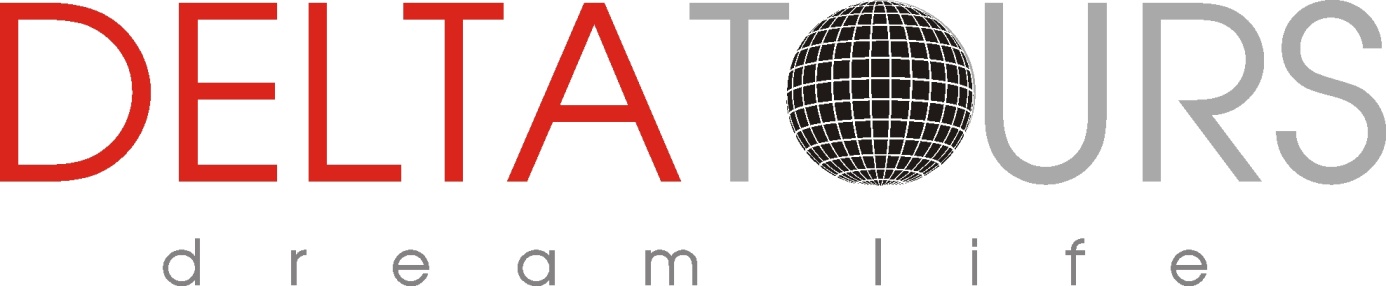 Нова година във Виетнам с ексклузивна почивка на о-в Фу КокАКЦЕНТИ НА ПРОГРАМАТАСамолетни билети София – Истанбул – Хо Ши Мин - Истанбул – София с вкл. 25 кг. чекиран и 7 кг. ръчен багажСамолетен билет Хо Ши Мин – Фу Кок – Хо Ши Мин с вкл. 20 кг. чекиран и 5 кг. ръчен багаж;4 нощувки и посрещане на Новата година на най-изискания остров на Виетнам – Фу Кок;Атрактивна туристическа програма в Хо Ши Мин;Пътуване с лодка по делтата на река Меконг до колоритните плаващи пазариВодач-придружител от агенцията при 15 туристи;Гарантирани полети на малки групи, с персонално внимание към всеки турист.ПРОГРАМА10 дни / 7 нощувкиДата на отпътуване: 27.12.2024 – 05.01.20251 Ден София - ИстанбулСъбиране на групата на летище София, Терминал 2, за полет от България за Виетнам през Истанбул.2 Ден Истанбул - Хо Ши МинПристигане в Хо Ши Мин. Посрещане от фирмата партньор и трансфер до хотела. Настаняване. Време за почивка.Хо Ши Мин, познат в миналото като Сайгон, е космополитен град, изключително чист и добре уреден. Разхождайки се по улиците на града, няма да намерите разлика с европейските градове. Преди да стане част от Виетнам, градът е бил център на Френски Индокитай, а след това и столица на Южен Виетнам. Нощувка в Хо Ши Мин.3 ден Хо Ши Мин - делтата на Меконг – Хо Ши МинЗакуска.Днес за разнообразие ще сменим градския пейзаж с тучни оризища и ферми за плодове. Отпътуваме от град Хо Ши Мин към живописния Маи То, известен като входа към делтата на Меконг.След пристигане ще се отправим към крайбрежния кей за приятна екскурзия с моторна лодка. Ще имаме възможност да се удивим на пейзажа на делтата, къщите, построени на колове и местните рибни ферми по пътя. Ще сменим лодката с тук- тук или традиционна кола с волове/коне. Пътуването ни продължава сред равен терен, през тесни селски улички, осеяни с овощни градини и обичайни селски къщи. Наблюдавайки  живота на местните, ще установите, че в много отношения е непроменен от времето, по което са живели в миналото. Ще видим приятелски настроени малчугани, които приветстват новите си приятели с   „Xin Chao“ („Здравей“) по време на нашето пътуване.Ще спрем за обяд, след което ще имаме възможност да видим семейна работилница за приготвяне на кокосови бонбони. Може да опитате местен чай с мед и пресни плодове, докато разговаряте с местните хора, за да надникнете в начина на живот и традиционните обичаи в делтата на Меконг. Тук можете също да изберете да се возите на конска/волска кола през тучните околности на местните фермите. Завършваме екскурзията със запомнящ се круиз с гребна лодка, който ще ни отведе по тесните канали покрай буйни овощни градини и тихи и спокойни селца. Връщаме се в Хо Ши Мин в следобедните часове. Свободно време за почивка и самостоятелни занимания. Нощувка.4 ден Хо Ши Мин – Фу КокЗакуска. Трансфер до летището за полет до остров Фу Кок. Разположен на 45 километра от южното крайбрежие на Виетнам в Тайландския залив, Фу Кок е изпъстрен с бели пясъчни плажове, които привличат туристи, търсещи слънце през зимния сух сезон (от ноември до май). Островът е най-големият във Виетнам и неслучайно е смятан за райско кътче. Повече от половината територия е част от националния парк Фу Кок, който включва планини, гъста тропическа джунгла, туристически пътеки и дива природа. Duong Dong е най-големият град с дневни и нощни пазари, където се продават занаятчийски продукти и риба Черният пипер, който се отглежда тук е смятан за най-качественият в света. В миналото, основен поминък е бил риболовът. Затова и в днешно време рибеният сос (неизменна част от виетнамската кухня), който се произвежда тук, е най-изисканият и нежно гали вкусовите ни рецептори. Отглеждането на перли е също популярно на острова и започва преди повече от 20 години, когато австралийски и японски експерти пристигат, за да развият индустрията с напреднали технологии.Посрещане и трансфер до хотела. Настаняване. Време за почивка и самостоятелни занимания.Нощувка.5 ден Фу Кок – посрещане на новата 2025 г.Закуска. Свободно време за самостоятелни занимания или релаксираща почивка на плажа. Вечерта – празнична новогодишна вечеря. Честита Нова Година 2025!6 ден Фу КокЗакуска. Свободно време за самостоятелни занимания или релаксираща почивка на плажа. 7 ден Фу КокЗакуска. Свободно време за самостоятелни занимания или релаксираща почивка на плажа. Или по желание и срещу допълнително заплащане екскурзия „Тайните на Фу Кок“.От хотела ще се отправим към местна занаятчийска работилница, където все още по традиционен начин се произвеждат бижута от седеф и перли. Задължителна спирка в нашето пътешествие е и местна ферма, където ще може да се запознаем с традиционните методи на отглеждане на различни екзотични растения и най-вече на висококачествения черен пипер от Фу Кок. Пътуването ни ще продължи към местна винарна, където ще можем да дегустираме чудесните местни вина – неописуема комбинация от аромати и вкусове, типични само за тази част на света. Пътуването ни ще завърши с посещение на една от най-важните исторически забележителности на острова – Кокосовия затвор. Разположен само на 2 км. от изумителните плажове Bai Sao и Bai Khem, затворът неслучайно е наречен „ад в рая“. Построен от френските колониалисти, по време на Първата Индокитайска Война тук са били задържани над 14000 затворници. Едва след края на френското присъствие, те са освободени и върнати по родните си места. По време на Втората Индокитайска война (Американската война), в затвора са били задържани политически затворници, главно от севера. Връщане в хотела. Време за почивка. Нощувка.8 ден Фу Кок – Хо Ши МинЗакуска. Трансфер до летището за полет Фу Кок – Хо Ши МинПристигане в Хо Ши Мин. Посрещане. Днес ще се отправим към оживения китайски квартал, известен на местните като Чо Лон. Районът е известен с неговата колоритна атмосфера и мистериозни храмове. Ще посетим най-важният храм за китайските заселници - Thien Hau, който е построен от кантонската конгрегация в началото на 19-ти век в чест на богинята на морето. Тъй като повечето китайски заселници са пристигнали тук по море, за да изразят своята благодарност за успешното плаване, решават да изградят тук този храм в чест на богинята на морето. В днешно време тук има и няколко допълнителни параклиса, напр. на богинята на плодовитостта, на бога на благосъстоянието. При влизане в храма ще можем да си закупим малки птички, които да пуснем на свобода в самия храм. Според местната легенда, преди да ги освободим си намисляме желание, което се сбъдва. В самия храм, срещу скромна такса, ще могат да ни изготвят специални калиграфски надписи с наши желания, които се поставят в специални фенери в преддверието на храма. Според легендата, нашите желания се сбъдват след 14 дни. След това ще направим кратка разходка по тесните улички, за да се насладим на китайската архитектура в местните къщи, пагоди и храмове и да се потопим в суматохата на китайския квартал. Ще се върнем към центъра на Хо Ши Мин, където ще се отбием до известния пазар Ben Thanh. Потопете се в безбройните щандове, където ще можете да докажете свойте способности в търговията, като се пазарите за всяка една стока с местните търговци. Сувенирите и подаръците, които закупите тук ще бъдат скъп спомен за този вълнуващ ден.Настаняване в хотел. Време за почивка.9 ден Хо Ши Мин – отпътуванеЗакуска. Освобождаване на стаите в хотела. Свободно време за последна разходка или шопинг в този космополитен град.По желание и срещу допълнително заплащане екскурзия до тунелите Ку Чи.Първоначално изкопани с цел организиране на партизански действия срещу французите, тунелите Ку Чи са разширени по време на войната в Индокитай (Американската война), за да се превърнат в тайна и невероятна подземна мрежа за защита на партизаните от Виет Конг от френските и американските войници. В комплекса има повече от 200 километра подземни тунели, съдържащи складови помещения, кухни, болници, спални помещения и дори училища, някога обитавани от повече от 10 000 души. Някои от тунелите достигат дори до Камбоджа. Ще обиколим част от огромната мрежа от подземни проходи и тунели, за да надникнем в историята, живота , упоритостта и находчивостта на виетнамците по време на войните, които са водили. Връщане в Хо Ши Мин.Трансфер от хотела до летището за полет към дома. За съжаление, всяко едно прекрасно пътуване има и своя край.Полет Хо Ши Мин – Истанбул10 ден Истанбул – СофияПристигане в Истанбул. След кратък престой полет до София. Добре дошли у дома!Цена на човек в лева, настанен в съответното помещениеРанни записвания до 31.05.2024 или до изчерпване на промоционалите места:Възрастен в двойна стая: 4860 лв.Възрастен в единична стая: 5650 лв.Редовна цена валидна за записвания от 01.06.2024:Възрастен в двойна стая: 5160 лв.Възрастен в единична стая: 5950 лв.ЦEНАТА ВКЛЮЧВА- Самолетни билети София – Истанбул – Ханой; Хо Ши Мин – Истанбул– София с вкл. 23 кг. чекиран и 7 кг. ръчен багаж;- Самолетен билет Хо Ши Мин – Фу Кок – Хо Ши Мин с вкл. 20 кг. чекиран и 5 кг. ръчен багаж;- 7 нощувки със закуски по програмата, както следва:3 нощувки в Хо Ши Мин - NORTHERN CHARM HOTEL 4* или подобен;4 нощувки на Фу Кок - NOVOTEL PHU QUOC RESORT 5* или подобен;- Изхранване: 7 закуски, 1 обяд; - Всички екскурзии и входни такси за посещаваните обекти по програмата; - Всички трансфери по програмата;- Медицинска застраховка с лимит на отговорност 10 000 Евро.Водач-преводач от агенцията – при група мин. 15 туристи;ЦЕНАТА НЕ ВКЛЮЧВА- Новогодишна вечеря в хотела на Фу Кок – 160 лв. Заплаща се задължително;- доплащане за All Inclusive по време на престоя на Фу Кок – 570 лв. на възрастен (заплаща се по желание);- разходи от личен характер;- напитки по време на храненията;- допълнителни екскурзии;- Туристическа виза за Виетнам – 32 щатски долара / издава се онлайн;- Такса за обработка на документи за виза за Виетнам – 50 лв.- По желание: сключване на застраховка „Отмяна на пътуване“. Сключва се срещу риска от отменено или пропуснато пътуване, както и от съкращаване, удължаване или прекъсване на пътуването поради медицински или немедицински причини, независещи от волята на застрахования и непредвидими към момента на сключване на застраховката.
- доплащане за медицинска застраховка за лица над 65 г.- Бакшиши и благодарности към местните гидове и шофьори – 30 долара на човек (събират се на летище София);Хотели по програмата:Хо Ши Мин - NORTHERN CHARM HOTEL 4* или подобен;Фу Кок - NOVOTEL PHU QUOC RESORT 5* или подобен;All inclusive концепция на хотел Novotel Phu Quoc resort 5*
Закуска – Основен ресторант – еропейска, азиатска и виетнамска кухня.
Обяд -      Основен ресторант – еропейска, азиатска и виетнамска кухня.
                 Рибен ресторант – специалитети морски дарове – пресен улов от острова /с предварителна резервация
Вечеря -   Основен ресторант – еропейска, азиатска и виетнамска кухня.
                 Рибен ресторант – специалитети морски дарове – пресен улов от острова /с предварителна резервация/
Снакс – Лоби бара, Океански бар и Бийч клуб бара – салати, сандвичи, панини, хапки, хамбургери, пица, паста, десерти.
Напитки – сервират се навсякъде във всички заведения в хотела от 12 часа на обяд до 23 часа вечерта: чай, кафе, безалкохолни напитки, вода, бира, местно вино, местни алкохолни напитки /уиски, джин, водка, ром/, алкохолни коктейли, безалкохолни коктейли /моктейли/, ледени напитки, сокове /ябълка, портокал, ананас, гуава, манго/
Мини бар: Зареждане 1 път дневно по време на престоя с минерална вода, сода, бира и снакс.
Безплатни активности за деца, възрастни и семейства:
Йога, Табата, Аква гимнастика, Плажен волейбол, Клас по готварство, Клас по приготвяне на коктейли, Хранене на риби, Арт обучение/декориране на тъкани, на камъни, гривни и други/,шоу програми, традиционни игри, каяк, паделборд, тенис на маса, тенис, фитнес.
Детски клуб и грижа за децата: от 10:00 до 12:00 и от 13:00 до 16:00 часа всеки ден безплатно. Услугата е за деца на възраст от 5 до 11 години.
Полетно разписание за дата на заминаване 27.12.2024:TK1030 27DEC  SOFIST 21:35 00:05TK 162 28DEC  ISTSGN 03:05 17:00TK 163 04JAN  SGNIST 21:40 05:00TK1027 05JAN  ISTSOF 08:45 09:00Допълнителни екскурзии /заявяват се и се заплащат в България/- Екскурзия до тунелите Ку Чи – 75 долара на човек- Екскурзия „Тайните на Фу Кок“ - 50 долара на човекДопълнителна информация:Минимален брой участници – 15Необходими документиМеждународен паспорт валиден минимум 6 месеца след датата на завръщане; Няма изискване за задължително ваксиниране Непълнолетни, пътуващи сами или само с единия родител - нотариално заверено родителско разрешение, преведено и легализирано на английски език Условия за плащане- Пакетните цени са обвързани с набиране на минимален брой участници;- Плащане на депозит в размер на 2000 лв. Доплащането се извършва до 45 дни преди датата на заминаване.- Плащането се осъществява в брой или по банков път.Условия за анулация:До 61 дни преди пътуването - такса в размер на 100 лв. на човекОт 60 до 45 дни преди пътуването – неустойка в размер на депозита;От 44 дни преди пътуването – неустойка в размер на 100% от пакетната цена;ДругиТуроператорът не носи отговорност за променено от авиопревозвача полетно разписание;Програмата не е подходяща за лица с увреждания.Програмата може да се предложи и за индивидуални туристи с дата на заминаване по избор;Цените на организираните екскурзии са пакетни и са изчислени при валутен курс: 1,80 лв. за щатски долар към 19.01.2024 г. При промяна на същия с повече от 5 % в периода до началото на туристическото пътуване, туроператорът си запазва правото да прекалкулира основната пакетна цена, съобразно промяната на валутния курс.Отговорност: Туроператорът не носи отговорност и не възстановява суми на туристи, на които им се отказва достъп до страните по програмата, поради: забрана за напускане на страната, невалидни /забравени/ документи или други независещи от туроператора причини. Туроператорът е сключил застрахователен договор по чл.97 от Закона за туризма „Отговорност на туроператора“  със ЗД „Евроинс“ и номерът на застрахователната полица е: 03700100004700/26.09.2023 - Централно управление:  гр. София 1592, бул. "Христофор Колумб" №43, тел.: 0700 17 241, факс: 02/4895 526, e-mail: office@euroins.bg